  II- TEZ BİLGİLERİEnstitü MüdürüAd Soyad İmzaTEZ YÖNETİMİYönetim Düzeni: İş Bölümleri, Görev Dağılımı ve SüreleriTezde yer alacak başlıca işler ve hedefleri, her bir işin kimler tarafından hangi sürede gerçekleştirileceği, başarı ölçütü ve tezin başarısına katkısı “İş-Zaman Çizelgesi” doldurularak verilir. Her bir iş bölümünde görev alacak öğrenci, danışman ve eğer varsa diğer personeller ayrıntılı olarak belirtilir. Malzeme temini ve tez sonuçlarının paylaşımı ayrı birer iş paketi olarak gösterilmemelidir.Başarı ölçütü olarak her bir işin hangi kriterleri sağladığında başarılı sayılacağı açıklanır. Başarı ölçütü, ölçülebilir ve izlenebilir nitelikte olacak şekilde nicel veya nitel ölçütlerle (ifade, sayı, yüzde, vb.) belirtilir.TEZ İŞ-ZAMAN ÇİZELGESİ(*) / WORK-TIME TABLE    (*) Çizelgedeki satırlar gerektiği kadar genişletilebilir ve çoğaltılabilir.Tez Yönetimindeki Riskler / Risks in Thesis ManagementTezin başarısını olumsuz yönde etkileyebilecek riskler ve bu risklerle karşılaşıldığında tezin başarıyla yürütülmesini sağlamak için alınacak tedbirler (B Planı) ilgili iş bölümleri belirtilerek ana hatlarıyla aşağıdaki Risk Yönetimi Tablosunda ifade edilir. B planlarının uygulanması tezin temel hedeflerinden sapmaya yol açmamalıdır.RİSK YÖNETİMİ TABLOSU (*)/ RISK MANAGEMENT PLAN(*) Tablodaki satırlar gerektiği kadar genişletilebilir ve çoğaltılabilir.TEZİN YAYGIN ETKİSİ/EXPECTED IMPACT OF THESİSTezin başarıyla gerçekleştirilmesi halinde tezden elde edilmesi öngörülen çıktı(lar) ve etki(ler kısa ve net cümlelerle birlikte ilgili bölümde belirtilmelidir. Tezden Elde Edilmesi Öngörülen Çıktılara İlişkin BilgilerBu bölümde, tezden elde edilmesi öngörülen çıktılara yer verilmelidir. Söz konusu çıktılar, amaçlarına göre belirlenen kategorilere ayrılarak belirtilmeli, nicel gösterge ve hedeflere dayandırılmalı ve varsa bu çıktıları kullanacak kurum/kuruluş(lar)a ilişkin bilgi verilmelidir. Her bir çıktının elde edilmesinin öngörüldüğü zaman aralığı belirtilmelidir.(*) Tezin başlangıcından itibaren 6 aylık süreler halinde belirtilmelidir (Örn. 0-6 ay/6-12 ay/12-18 ay vb.). Tezden Elde Edilmesi Öngörülen Etkilere İlişkin BilgilerTezin başarıyla gerçekleştirilmesi halinde tezden elde edilmesi öngörülenToplumsal/kültürel etki,Akademik etki,Ekonomik etki, Ulusal Güvenlik etkisi Beklenen etkiler doğrulanabilir ve ölçülebilir olmalıdır. Etkilerin elde edilme zamanına ilişkin öngörüler belirtilmelidir.BELİRTMEK İSTEDİĞİNİZ DİĞER KONULARSadece proje önerisinin değerlendirilmesine katkı sağlayabilecek bilgi/veri (grafik, tablo, vb.) eklenebilir. I- ÖĞRENCİ BİLGİLERİADI SOYADI	: ÖĞRENCİ NO	:ANABİLİM/BİLİM DALI	:DANIŞMANI	:I- ÖĞRENCİ BİLGİLERİADI SOYADI	: ÖĞRENCİ NO	:ANABİLİM/BİLİM DALI	:DANIŞMANI	:PROGRAMI                           :           TEZLİ YÜKSEK LİSANS          LİSANS SONRASI DOKTORA        DOKTORAPROGRAMI                           :           TEZLİ YÜKSEK LİSANS          LİSANS SONRASI DOKTORA        DOKTORATEZİN ADI: TEZİN İNGİLİZCE ADI:TEZİN ANABİLİM DALI VE ALANI:ANAHTAR KELİMELER:KEYWORDS:TEZ ÇALIŞMASINI DESTEKLEYEN KURUM YA DA KURULUŞLAR:GENEL NOT ORTALAMASI:ÖĞRENCİNİN ALDIĞI DERSLER VE KREDİLERİÖĞRENCİNİN ALDIĞI DERSLER VE KREDİLERİÖĞRENCİNİN ALDIĞI DERSLER VE KREDİLERİS.NODERS KODUDERS ADIKREDİSİTarih:  .../.../20…Tarih:  .../.../20…Tarih:  .../.../20…Tarih:  .../.../20…ÖğrenciDanışmanAnabilim Dalı Başkanı(Ad, Soyadı,İmza)(Unvan, Ad, Soyadı,İmza)(Unvan, Ad, Soyadı,İmza)ENSTİTÜ YÖNETİM KURULU KARARI:Tarih:  …./…./202.Karar No:UYGUNDURUYGUN DEĞİLDİRTEZİN ÖZGÜN DEĞERİ/ORIGINATLITY OF THESIS    1.1. Konunun Önemi, Tezin Özgün Değeri ve Araştırma Sorusu veya Hipotezi / Importance of the Subject,    Research Gap and Research Question or HypothesisTez önerisinde ele alınan konunun kapsamı ve sınırları ile önemi literatürün eleştirel bir değerlendirmesinin yanı sıra nitel veya nicel verilerle açıklanır.Özgün değer yazılırken tezin bilimsel kalitesi, farklılığı ve yeniliği, hangi eksikliği nasıl gidereceği veya hangi soruna nasıl bir çözüm geliştireceği ve ilgili bilim veya teknoloji alan(lar)ına kavramsal, kuramsal ve/veya metodolojik olarak ne gibi özgün katkılarda bulunacağı literatüre atıf yapılarak açıklanır.Tezin araştırma sorusu ve varsa hipotezi veya ele aldığı problemler açık bir şekilde ortaya konulur.(En az 600 kelime olmalıdır.)     Yazım alanı gerektiği kadar uzatılabilir.1.2.Amaç ve Hedefler/Aim and ObjectivesTez önerisin amacı, hedefleri, dayandığı teori(ler) ve model(ler) ve öngördüğü araştırma hipotezleri ayrı bölümler halinde kısa ve net cümlelerle ortaya konulmalıdır. Amaç ve hedeflerin belirgin, ölçülebilir, gerçekçi ve tez süresinde ulaşılabilir nitelikte olmasına dikkat edilmelidir. (En az 150 kelime olmalıdır.)Yazım alanı gerektiği kadar uzatılabilir.YÖNTEM / METHODOLOGY Tezde uygulanacak yöntem ve araştırma teknikleri (veri toplama araçları ve analiz yöntemleri dahil) ilgili literatüre atıf yapılarak açıklanır. Yöntem ve tekniklerin projede öngörülen amaç ve hedeflere ulaşmaya elverişli olduğu ortaya konulur. Yöntem bölümünün araştırmanın tasarımını, bağımlı ve bağımsız değişkenleri ve istatistiksel yöntemleri kapsaması önerilmektedir. Tez önerisinde herhangi bir ön çalışma veya fizibilite yapıldıysa bunların sunulması beklenir. Yöntemlerin iş paketleri ile ilişkilendirilmesi önerilen bir diğer husustur.(En az 300 kelime olmalıdır.)Tez Aşamaları NoTez Aşamalarının Adı ve HedefleriKim(ler) Tarafından GerçekleştirileceğiZaman Aralığı(..-.. Ay)Başarı Ölçütü ve Projenin Başarısına Katkısı 1Literatür Taraması2Veri Toplama Araçlarının Geliştirilmesi3Veri Toplama4Veri Analizi5Tezin Yazılmasıİş NoEn Önemli RisklerRisk Yönetimi (B Planı)Çıktı TürüÇıktıÇıktının Elde Edilmesi Öngörülen Zaman Aralığı (*)Bilimsel/Akademik Çıktılar (Bildiri, Makale, Kitap Bölümü, Kitap vb.):Ekonomik/Ticari/Sosyal Çıktılar (Ürün, Prototip, Patent, Faydalı Model, Üretim İzni, Tescil, Görsel/İşitsel Arşiv, Envanter/Veri Tabanı/Belgeleme Üretimi, Telife Konu Olan Eser, Spin-off/Start- up Şirket vb.):Etki TürüEtkiEtkinin Elde Edilmesi Öngörülen Zaman Toplumsal/Kültürel Etki: Yaşam Kalitesine Katkı,Sürdürülebilir Çevre ve Enerjiye Katkı,Refah veya Eğitim Seviyesinin İyileştirilmesine Katkı,  Ülke ya da Dünya Düzeyinde Önemli Bir Sosyal Soruna Getirilecek Çözümler vb.Akademik Etki: Yeni Ar-Ge Kararları,Ulusal/Uluslararası Ar-Ge İşbirlikleri,Araştırmacı Sayısındaki ve Niteliğindeki Değişim,Üniversite- Sanayi İşbirliklerine Katkı vb. Ekonomik Etki: Potansiyel Sektörel Uygulama Alanları,Küresel Pazar Öngörüleri,İstihdam Katkısı,Rekabetçilik (İhracata Etkisi, İthal İkamesi, Yeni Firmaların Oluşumu, Yabancı Sermaye Yatırımının Tetiklenmesi vb.) Ulusal Güvenlik Etkisi:Siber güvenlik, Enerji güvenliği, Sınır güvenliği, Ekonomik güvenlik vb.ETİK KURUL / ETHIC COMMITTEE ☐ Bu çalışma için Etik Kurul onayına gerek vardır.ETİK KURUL BAŞVURU NO:..........................Ek:(Etik Kurul tarafından düzenlenen izin belgesi iki ay içerisinde Enstitüye ulaştırılmalıdır.)☐ Bu çalışma için Etik Kurul onayına gerek yoktur.* Tez çalışması için gerekli Etik Kurul izni Tez çalışmasına başlamadan önce danışman rehberliğinde kurallara uygun bir şekilde öğrenci tarafından alınacaktır. * Etik Kurul izni gerekli tez çalışmasında yapılan değişiklikler Etik Kuruluna bildirilecektir. Bildirim sorumluluğu öğrenciye aittir.KAYNAKLAR / REFERENCESTez önerisi sürecinde kullanılan kaynaklar Kastamonu Üniversitesi Lisansüstü Eğitim Enstitüsü Tez Yazım Kılavuzuna uygun şekilde verilmelidir.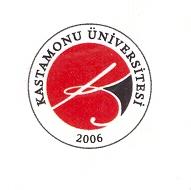 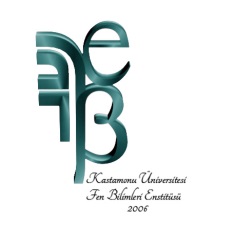 